November 22, 2021WARD LOGGING LLCt/a TRW TRANSPORT1343 US HIGHWAY 6LINESVILLE  PA  16424Re: 	 Cancellation of Certificate of Public Convenience Ward Logging LLC t/a TRW Transport, Docket No. A-8923811To Whom it May Concern:On September 15, 2021, the Commission entered a Tentative Order, Docket No. M-2021-3028299, which advised Ward Logging LLC t/a TRW Transport that it was not in compliance with the insurance requirements of 66 Pa.C.S. § 512.  The Tentative Order advised Ward Logging LLC t/a TRW Transport, that it must, within 30 days of publication of the Tentative Order, either have acceptable evidence of insurance filed with the Commission or cancel their authority or file comments to the Tentative Order.  The Tentative Order advised Ward Logging LLC t/a TRW Transport, that, if it failed to respond, its certificate of public convenience would be cancelled.  The Tentative Order was served on Ward Logging LLC t/a TRW Transport and published in the Pennsylvania Bulletin.  Ward Logging LLC t/a TRW Transport failed to respond to the September 15, 2021 Tentative Order and remains in non-compliance with the insurance requirements of the Public Utility Code at 66 Pa.C.S. § 512. YOU ARE ADVISED: That the certificate(s) issued at Docket No. A-8923811 be and is hereby cancelled, and all rights, powers, and privileges granted thereby shall forthwith cease and terminate.		Sincerely,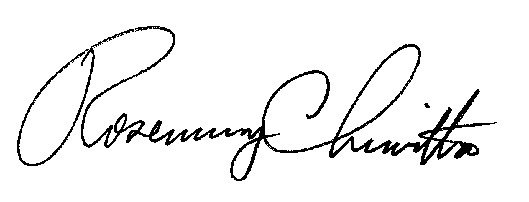 							Rosemary Chiavetta		Secretarycc:	Secretary’s Bureau – File	Bureau of Investigation and Enforcement – Safety Division	Bureau of Administrative Services – Fiscal         PA Department of Transportation         PA Department of Revenue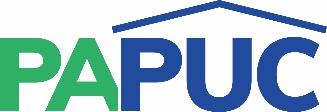 COMMONWEALTH OF PENNSYLVANIAPENNSYLVANIA PUBLIC UTILITY COMMISSION400 North Street, HARRISBURG, PA 17120IN REPLY PLEASE REFER TO OUR FILEM-2021-3028299A-2021-3024102